4-H Youth Development National Youth Summit on Agri-Science                Application ProcessVirtual Agri-Science Summit - March 5-7, 2021The National Youth Summit Series is in its sixth year and brings together some of the best and brightest students to focus on the agricultural science field. Designed for high school students in grades 9 – 12, the Ag-Science Summit provides opportunities to learn technical skills, participate in hands-on activities and workshops, and to interact and learn from leaders in this field. For more information about the Agri-Science Youth Summit, go to https://4-h.org/parents/national-youth-summits/#!agri-science Applicants must submit an application by December 7, 2020. Submissions must be returned by email to: 		Carrie Chickering-Sears ccsears@umext.umass.eduExpectations:Participate in conference calls prior to and after the summitVirtually attend the National Youth Agri-Science SummitCommit to helping at two Massachusetts 4-H events in the coming year. Note: events may be virtual.Lead or co-teach a workshop at Winter ForumLead or-co-teach an activity at Explore UMass Program Plan activity and work at MA 4-H Animal AcademiesConduct an activity at a Massachusetts 4-H fair or other agricultural eventConduct an activity at an agricultural business such as Tractor Supply or at a specific site, such as Sunny Rock Farm.Application must include your name, age, and 4-H affiliation. In additon you mustProvide written answers to the following questionsDescribe your experience in Communications and Leadership.Describe your outreach efforts in promoting agriculture within the Commonwealth.After visiting the Agri-Science site (2021 Program Schedule will be on-line shortly) and reviewing the scheduled trainings, what opportunities do you envision incorporating into the Massachusetts    4-H program?In addition, you may include up to three pages of supplemental materials such as: Resume4-H Story PhotosLetter of RecommendationAll materials must be presented in a professional manner; clean, neat and typed.For more information contact:	Carrie Chickering-Searsccsears@umext.umass.edu (413) 522-5210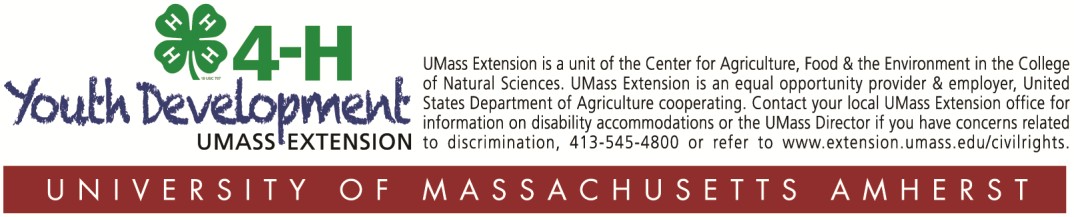 